Конкурс кроссвордов « По тропе военных лет»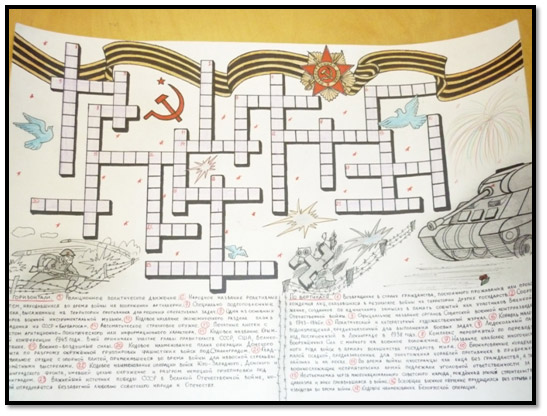 Сохраним память об огненных годах войны! Страшное время не должно забывать поколение. Совершим путешествие в прошлое, чтобы сохранить память в настоящем. Составление кроссвордов способствует расширению кругозора, развитию эрудиции, памяти, терпения. Это ИГРА, а герои в ней слова. Проведите время с пользой и получите удовольствие от своего результата!Задание: Составьте и оформите кроссворд, посвященный 75-летию Великой Победы. Рекомендации: Необходимо продумывать вопросы по горизонтали и вертикали.Вопросы должны быть сформулированы грамотно и корректно, чтобы не было двусмысленных трактовок. Вопросы должны быть познавательными и интересными.Вопросы должны предполагать ответы в именительном падеже.Кроссворд оформляется на 3 листах:1) лист с расчерченным кроссвордом и цифрами,2) лист  с вопросами по горизонтали и вертикали,3) лист с ответами.Работу пришлите на конкурс на электронную почту dzntmsh@mail.ru с пометкой названия конкурса и указанием группы, фамилии и имени студента. Победителей ждут награды!Следите за развитием событий на сайте техникума ntmsh.ru и в официальной группе в ВК  https://vk.com/club136259989.